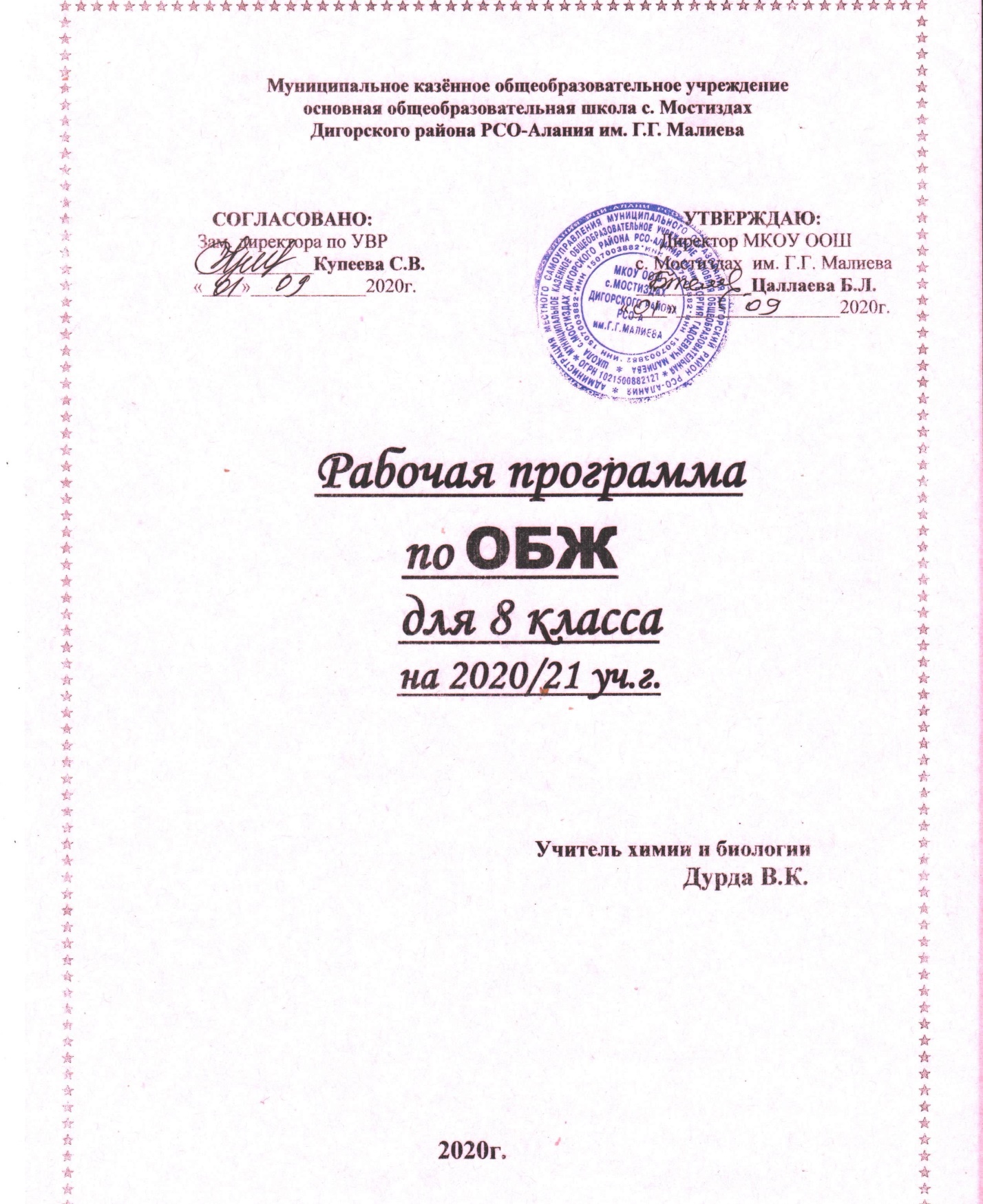 Пояснительная записка.Рабочая программа по основам безопасности жизнедеятельности 8 классов составлена на основании следующих нормативно-правовых документов:Федерального компонента государственного стандарта основного общего образования по физической культуре, утвержденного приказом Минобразования России от 05. 03 2004 г. № 1089.Закона Российской Федерации «Об образовании» (ст. 7, 9, 32).Программы «Основы безопасности жизнедеятельности» для учащихся 5-9 классов общеобразовательных учреждений.  В.Н.Латчук, С.К. Миронов, С.Н. Вангородский (Дрофа, 2010 г.)Цели и задачи курса:воспитание ответственного отношения к окружающей природной среде, к личному здоровью как индивидуальной и общественной ценности, к безопасности личности, общества и государства;развитие личных духовных и физических качеств, обеспечивающих адекватное поведение в различных опасных и чрезвычайных ситуациях природного, техногенного и социального характера; развитие потребности соблюдать нормы здорового образа жизни; подготовку к выполнению требований, предъявляемых к гражданину Российской Федерации в области безопасности жизнедеятельности;освоение знаний: об опасных и чрезвычайных ситуациях, о влиянии их последствий на безопасность личности, общества и государства; о государственной системе обеспечения защиты населения от чрезвычайных ситуаций; об организации подготовки населения к действиям в условиях опасных и чрезвычайных ситуаций; о здоровом образе жизни; об оказании первой медицинской помощи при неотложных состояниях; о правах и обязанностях граждан в области безопасности жизнедеятельности;• овладение умениями: предвидеть возникновение опасных и чрезвычайных ситуаций по характерным признакам их появления, а также из анализа специальной информации, получаемой из различных источников; принимать обоснованные решения и разрабатывать план своих действий в конкретной опасной ситуации с учетом реальной обстановки и своих возможностей.     В ходе изучения предмета обучающиеся получают знания о здоровом образе жизни, о чрезвычайных ситуациях природного и техногенного характера, их последствиях и мероприятиях, проводимых государством по защите населения. Большое значение придается также формированию здорового образа жизни и профилактике вредных привычек, привитию навыков по оказанию первой медицинской помощи пострадавшим.Содержание учебного материала:Раздел 1.Безопасность и защита человека в чрезвычайных ситуациях техногенного характераГлава 1. Производственные аварии и катастрофыПонятие о промышленных авариях и катастрофах. Потенциально опасные объекты.Глава 2. Взрывы и пожары. Пожары и взрывы, их характеристика, пожаро-взрывоопасные объекты. Правила безопасного поведения при пожарах и взрывах. Причины возникновения пожаров в жилых и общественных зданиях.  Меры пожарной безопасности при эксплуатации электробытовых и газовых приборов, отопительных печей, применении источников открытого огня.     Правила безопасного поведения при пожаре в доме (квартире, подъезде, балконе, подвале). Способы эвакуации из горящего здания.Возникновение пожара на транспорте и его причины.  Правила безопасного поведения в случае возникновения пожара на транспорте.Глава 3. Аварии с выбросом химически опасных веществПромышленные аварии с выбросом опасных химических веществ. Химически опасные объекты производства. Аварийно химически опасные вещества (АХОВ) их характеристика и поражающие факторы. Защита населения от АХОВ. Правила безопасного поведения при авариях с выбросом опасного химического вещества.Глава 4. Аварии с выбросом радиоактивных веществАварии на радиационно-опасных объектах. Правила безопасного поведения при радиационных авариях. Понятие о радиационно-опасном объекте. Классификация аварий на радиационно-опасных объектах. Производственный и научно-технологический потенциал атомной энергетики в Российской Федерации.Последствия радиационных аварий. Свойства радиоактивных веществ. Вредные последствия радиационного воздействия на людей и животных. Классификация возможных последствий облучения людей. Особенности радиоактивного загрязнения местности при аварии на объекте ядерной энергетики.Характер поражения людей и животных при авариях на ядерных энергетических установках и при транспортировке радиационно-опасных веществ. Понятие о степени лучевых (радиационных) поражений. И их зависимость от полученной дозы и времени облучения. Однократное и многократное облучение. Последствия острого однократного и многократного облучения организма человека.Характеристика радиоактивного загрязнения сельскохозяйственных растений и продуктов питания при авариях на ядерных энергетических установках. Механизм загрязнения. Допустимые значения загрязнения продуктов питания и воды. Что должно знать население, проживающее в непосредственной близости от радиационно-опасных объектов? Действия населения по сигналу оповещения об аварии на радиационно-опасных объектах: при эвакуации; при отсутствии убежища и средств защиты. Подготовка к эвакуации. Правила безопасного поведения во время эвакуации по зараженной местности. Действия населения по прибытии в район размещения эвакуированных. Правила безопасного поведения при проживании на загрязненной местности.Защита населения при радиационных авариях. Мероприятия защиты населения. Режим радиационной защиты. Использование средств индивидуальной защиты. Элементы герметизации одежды. Проведение йодной профилактики. Защитный эффект в результате проведения йодной профилактики. Контроль за потреблением продуктов питания.Глава 5. Гидродинамические аварииГидродинамические аварии. Виды гидродинамических аварий. Понятие о гидродинамически опасном объекте. Понятие о зоне катастрофического затопления. Классификация гидродинамических объектов: постоянные, временные, основные, второстепенные. Основные поражающие факторы гидродинамических аварий.Причины аварий, сопровождающиеся прорывом гидротехнических сооружений и затоплением территорий. Особенности поражающих факторов при гидродинамических авариях. Вторичные поражающие факторы в зоне затопления. Последствия аварий на гидродинамически опасных объектах.Мероприятия, направленные на предотвращение или ограничение масштабов катастрофического затопления. Мероприятия по защите населения от поражения при авариях на гидродинамически опасных объектах.Правила безопасного поведения при угрозе и в ходе наводнения при гидродинамической аварии.  Глава 6. Нарушение экологического равновесияНарушение экологического равновесия в местах проживания. Влияние деятельности человека на окружающую среду.  Экология и экологическая безопасность.  Загрязнение атмосферы, вод, почв. Понятие о предельно допустимых концентрациях загрязняющих веществ. Краткая характеристика состояния окружающей среды в регионе и месте проживания.     Правила безопасного поведения в экологически неблагоприятных районах.Раздел 2. Основы медицинских знаний и правил оказания первой медицинской помощи.Глава 1.Первая медицинская помощь при поражении аварийно химически опасными веществами      Медицинская (домашняя) аптечка. Перевязочные и лекарственные средства. Средства индивидуальной защиты органов дыхания (противогаз ГП-7, детский противогаз ПДФ-Ш). Их использование. Пути проникновения химических веществ в организм человека, характерные общие признаки химического отравления. Общие принципы неотложной помощи при поражении опасными химическими веществами при: поступлении СДЯВ через дыхательные пути; попадании СДЯВ на кожу; поступлении СДЯВ через рот. Поражение СДЯВ удушающего действия. Периоды развития поражения. Признаки поражения. Первая медицинская помощь. Поражение СДЯВ общеядовитого действия. Признаки отравления синильной кислотой. Степени поражения. Первая медицинская помощь. Признаки отравления оксидом углерода и первая медицинская помощь. Признаки отравления мышьяковистым водородом и первая медицинская помощь. Поражение СДЯВ удушающего и общеядовитого действия. Общие признаки отравления и первая медицинская помощь. Признаки отравления сероводородом и первая медицинская помощь. Поражение СДЯВ нейротропного действия. Общие признаки отравления и первая медицинская помощь. Признаки отравления сероуглеродом и оказание первой медицинской помощи. Поражение удушающими и нейротропными СДЯВ. Признаки отравления аммиаком и первая медицинская помощь.Поражение солями тяжелых металлов и мышьяка. Признаки острых отравлений. Особенности отравлений соединениями тяжелых металлов, мышьяка, ртути, свинца, меди. Признаки ингаляционных отравлений парами ртути и соединений тяжелых металлов. Оказание первой медицинской помощи.Глава 2. Первая медицинская помощь при отравлениях препаратами бытовой химии.Химические ожоги и их причины. Первая медицинская помощь при ожогах. Особенности оказания первой медицинской помощи при ожогах кислотами и щелочами.Раздел 3. Основы здорового образа жизни.Занятия физической культурой и спортом. Закаливание организма.Знать и уметь:(минимальные требования к уровню подготовки учащихся)Уметь правильно оценить ситуацию во время техногенных аварий, пожаров и взрывов;Знать правила поведения во время ЧС с выбросом сильнодействующих ядовитых веществ, гидродинамических авариях;Знать правила безопасного поведения в быту, предупреждение травм в старшем школьном возрасте;Уметь применять знания по оказанию первой медицинской помощи;Знать основы здорового образа жизни;Объяснять и применять на практике правила дорожного движения, знать об ответственности за их нарушение.УМК:1. Примерная программа общеобразовательных учреждений «Основы безопасности жизнедеятельности» 5-9 классы.2. С.Н. Вангородский, М.И. Кузнецов. «Основы безопасности жизнедеятельности» учебник для 8 класса, М: Дрофа, 2009 г.                                                                         календарно-тематическое планирование . Дата№ урокаТема урокаТип урокаЭлементы содержанияПланируемые результатыВид контроляСредства обученияД/зРаздел I. Основы безопасности личности, общества и государства.Раздел I. Основы безопасности личности, общества и государства.Раздел I. Основы безопасности личности, общества и государства.Раздел I. Основы безопасности личности, общества и государства.Раздел I. Основы безопасности личности, общества и государства.Раздел I. Основы безопасности личности, общества и государства.Раздел I. Основы безопасности личности, общества и государства.Раздел I. Основы безопасности личности, общества и государства.Раздел I. Основы безопасности личности, общества и государства.Глава 1. Производственные аварии и катастрофыГлава 1. Производственные аварии и катастрофыГлава 1. Производственные аварии и катастрофыГлава 1. Производственные аварии и катастрофыГлава 1. Производственные аварии и катастрофыГлава 1. Производственные аварии и катастрофыГлава 1. Производственные аварии и катастрофыГлава 1. Производственные аварии и катастрофыГлава 1. Производственные аварии и катастрофы1Чрезвычайные ситуации техногенного характера и их классификация.Изучение но-вого матери-ала.ЧС техногенного характера и их клас-сификация. Опас-ные аварии и ката-строфы. Особеннос-ти личной безопас-ности при техноген-ных авариях.Знать возможные чрезвы-чайные ситуации техноген-ного характера, наиболее вероятные для данного ре-гиона.Уметь приводить примеры крупных радиационных аварийФронтальныйучебник§ 12Причины ЧС техногенного характера и защита от нихПотенциально опас-ный объект. Причи-ны, приводящие к авариям техногенно-го характера. Лич-ная безопасность и безопасность окру-жающих при возни-кновении ЧС. Знать причины возможных ЧС, сигналы оповещения.Освоить курс ОБЖУметь оценивать опас-ность при возникновении ЧС, умело действовать при возникновении ЧС.Индивидуальный учебник§ 2Глава 2. Пожары и взрывы.Глава 2. Пожары и взрывы.Глава 2. Пожары и взрывы.Глава 2. Пожары и взрывы.Глава 2. Пожары и взрывы.Глава 2. Пожары и взрывы.Глава 2. Пожары и взрывы.Глава 2. Пожары и взрывы.Глава 2. Пожары и взрывы.3Аварии на пожаро- и взрывоопасных объектах. Общие сведения о взрыве. Общие сведения о пожаре.Комбиниро-ванный урокВиды аварий на по-жаро- и взрывоопас-ных объектах. Ха-рактерные особен-ности взрыва. Об-щие сведения о по-жареЗнать: сущность процесса горения; классификацию пожаров; особенности взрыва.Уметь: Называть последст-вия взрывов, приводить примеры предприятий, относящихся к взрыво-опасным объектамТест (10мин)учебник§§ 3,4 4Классификация пожаровКомбиниро-ванный урокКлассификации по-жаров по разным признакам.Знать виды пожаровУметь определять по вне-шним признакам вид пожа-раИндивидуальныйучебник§ 55Причины возникновения пожаров и взрывов и их последствия. Основные поражающие факторы пожара и взрыва.Комбиниро-ванный урокПричины возникно-вения пожаров в жи-лых и обществ. зда-ниях, на промышл. предприятиях. При-чины взрывов на взрывоопасных предприятиях. Пора-жающие факторы пожара и взрыва Знать: основные причины пожаров и взрывов в жилых и общественных зданиях; основные поражающие факторы пожара, взрыва.Уметь устранять причины взрывов и пожаров в жилых зданиях.Индивидуальныйпрезентация§§  6-76Правила безопасного по-ведения при пожарах и взрывах. Пожары и пани-ка.Комбиниро-ванный урокПравила безопасно-го поведения при пожарах и взрывах. Тушение очага по-жара. Эвакуация из горящего здания. Правила поведения в завале. Тушение загоревшейся одеж-ды. Паника.Знать правила безопасного поведения при пожарах и взрывах; основные мероприятия по защите населения от пожаров и взрывов. Уметь тушить очаг пожара; оказывать помощь человеку, на котором загорелась одежда.Фронтальный учебник§§ 8-9Глава 3. Аварии с выбросом аварийно химически опасных веществ.Глава 3. Аварии с выбросом аварийно химически опасных веществ.Глава 3. Аварии с выбросом аварийно химически опасных веществ.Глава 3. Аварии с выбросом аварийно химически опасных веществ.Глава 3. Аварии с выбросом аварийно химически опасных веществ.Глава 3. Аварии с выбросом аварийно химически опасных веществ.Глава 3. Аварии с выбросом аварийно химически опасных веществ.Глава 3. Аварии с выбросом аварийно химически опасных веществ.Глава 3. Аварии с выбросом аварийно химически опасных веществ.7 Виды аварий на химичес-ки опасных объектах.Комбиниро-ванный урокОпасное химическое вещество. Химичес-ки опасный объект. Химическая авария. Виды аварий с выб-росом АХОВ. Знать опасные химические вещества, районы РФ с вы-сокой концентрацией хи-мически опасных объектовУметь называть крупней-ших потребителей АХОВ.Классифицировать АХОВ по характеру воздействия на человека.Тест (15 мин)учебник§ 108Опасные химические и аварийно химически опас-ные вещества, их поража-ющее действие на орга-низм человека.Комбиниро-ванный урокКлассификация в-в по степени воздейс-твия на организм че-ловека. Классифика-ция АХОВ по харак-теру воздействия на организм человека.Знать: характеристику на-иболее распространенных АХОВ (хлор, аммиак, сер-нистый ангидрид, синиль-ная к-та, фосген, угарный газ, ртуть, метиловый спирт).Уметь: систематизировать знания в таблицу: «Класси-фикация АХОВ по харак-теру воздействия на чело-века», «Характер воздейс-твия на человека  АХОВ»Индивидуальныйучебник§ 119Причины и последст-вия аварий на химичес-ки опасных объектах.Защита населения от аварийно химически опасных веществКомбиниро-ванный урокПричины аварий на химически опасных объектах. Последст-вия аварий на хими-чески опасных объ-ектах. Очаг химического поражения. Зо-ны химического за-ражения. Основные способы защиты на-селения от АХОВ. Оповещение населе-ния. Использование СИЗ. Укрытие лю-дей. Герметизация помещения. Знать: способы оповеще-ния об аварии на химичес-ки опасных объектах; ос-новные мероприятия по защите населения от пос-ледствий аварий на хими-чески опасных объектах. Уметь: владеть навыками выполнения мероприятий по защите от поражающих факторов аварий на хими-чески опасных объектах и правильного использова-ния ИСЗ органов дыхания и кожи.Фронтальный учебник§§ 12-1310Правила безопасного поведения при авариях с выбросом АХОВКомбиниро-ванный урокПричины аварий на химически опасных объектах. Последст-вия аварий на хими-чески опасных объ-ектах.  Знать: правила безопасно-го поведения при авариях с выбросом АХОВ.Уметь двигаться по зара-женной зоне, проводить герметизацию помещенияИндивидуальный учебник§ 14Глава 4. Аварии с выбросом радиоактивных веществ.Глава 4. Аварии с выбросом радиоактивных веществ.Глава 4. Аварии с выбросом радиоактивных веществ.Глава 4. Аварии с выбросом радиоактивных веществ.Глава 4. Аварии с выбросом радиоактивных веществ.Глава 4. Аварии с выбросом радиоактивных веществ.Глава 4. Аварии с выбросом радиоактивных веществ.Глава 4. Аварии с выбросом радиоактивных веществ.Глава 4. Аварии с выбросом радиоактивных веществ.11Радиация вокруг нас. Виды аварий на радиа-ционно опасных объек-тах.Комбиниро-ванный урокИонизирующее из-лучение. Естествен-ные и искусствен-ные источники ио-низирующих излу-чений. Внешнее и внутреннее облуче-ние человека. Виды аврий с выбросом радиоактивных в-в.Знать виды ионизирующе-го излучения и их опас-ность; нормы радиацион-ной безопасности человека.Уметь приводить примеры крупных радиационных аварий. Основные способы защиты населения. Дейст-вия при радиоактивных аварияхТест (20мин)видеофильм§ 1512Аварии на радиационно опасных объектахКомбиниро-ванный урокРадиационно опас-ный объект. Зоны радиоактивного за-ражения. Фазы ава-рий на радиационно опасных объектах.Знать специфические свойства радиоактивных веществ. Иметь представление о последствиях облучения людейИндивидуальный опросучебник§ 1613Последствия радиацион-ных аварий. Комбиниро-ванный урокГруппы критичес-ких органов. Последствия одно- и много-кратного облучения людей. Допустимые значения заражения подуктов питания и воды.Знать последствия одно- и многократного облучения организма человека, допус-тимые значения заражения подуктов питания и воды.Иметь представление о последствиях облучения людейИндивидуальныйучебник§ 1714 Защита от радиационных аварийКомбиниро-ванный урокРежим радиацион-ной защиты. Меры по защите населения при радиационной аварии. Использова-ние СИЗ. Действия населения по сигна-лу оповещения об аварии на радиаци-онно опасных объ-ектах. Подготовка к возможной эвакуа-ции. Проживание на загрязнённой терри-тории.Знать: правила безопасно-го поведения при авариях на радиационно опасных объектах; способы опове-щения населения, основ-ные мероприятия по защи-те населения от последст-вий аварий на радиационно опасных объектах.Уметь действовать по сиг-налу оповещения об аварии на радиационно опасных объектах. Владеть навыками выпол-нения мероприятий по за-щите от поражающих фак-торов аварий на радиаци-онно опасных объектах.Тест (10мин)учебник§ 18Глава 5. Гидродинамические аварии.Глава 5. Гидродинамические аварии.Глава 5. Гидродинамические аварии.Глава 5. Гидродинамические аварии.Глава 5. Гидродинамические аварии.Глава 5. Гидродинамические аварии.Глава 5. Гидродинамические аварии.Глава 5. Гидродинамические аварии.Глава 5. Гидродинамические аварии.15Виды аварий на гидроди-намически опасных объ-ектах. Причины гидроди-намических аварий и их последствия.Комбиниро-ванный урокВиды гидродинами-ческих аварий. За-топление. Зоны ка-тастрофического за-топления. Причины гидродинамических аварий. Последствияаварий на гидродинамических объектах.Знать:классификацию гид-родинамических сооруже-ний. Причины, вызываю-щие гидродинамические аварииВладеть: основными пра-вилами поведения по сиг-налу об угрозе затопления и в случае катастрофичес-кого затопленияТест (15 мин)видеофильм§ 1916Меры по уменьшению по-следствий аварий на гид-родинамически опасных объектах. Правила безо-пасного поведения при гидродинамических ава-рияхКомбиниро-ванный урокОсновные меры по защите населения. Правила безопасно-го поведения при гидродинамических авариях. Знать: правила безопасно-го поведения при возник-новении гидродинамичес-ких аварий; способы опове-щения об авариях на гидро-динамически опасных объ-ектах; основные меропри-ятия по уменьшению пос-ледствий аварий на гидро-динамические опасных объектах.Уметь владеть навыками безопасного поведения при угрозе и во время гидроди-намических аварийФронтальный § 20Глава 6. Чрезвычайные ситуации на транспортеГлава 6. Чрезвычайные ситуации на транспортеГлава 6. Чрезвычайные ситуации на транспортеГлава 6. Чрезвычайные ситуации на транспортеГлава 6. Чрезвычайные ситуации на транспортеГлава 6. Чрезвычайные ситуации на транспортеГлава 6. Чрезвычайные ситуации на транспортеГлава 6. Чрезвычайные ситуации на транспортеГлава 6. Чрезвычайные ситуации на транспорте17Велосипедист-участник дорожного движения. Бе-зопасность движения на велосипедах и др. двухко-лёсных транспортных сре-дств.Комбиниро-ванный урокДвухколёсные тран-спортные средства.ПДД для велосипе-дистов.Знать правила ПДДУметь использовать зна-ния ПДД  на практикеФронтальный Брошюра «ПДД», знаки ПДД§§ 21-2218ДТП. Пути повышения бе-зопасности дорожного движенияКомбиниро-ванный урокПравила дорожного движения для пеше-ходов, водителей.Знать правила дорожного движенияУметь использовать их на практикеИндивидуальныйБрошюра «ПДД», знаки ПДДГлава 7. Чрезвычайные ситуации экологического характераГлава 7. Чрезвычайные ситуации экологического характераГлава 7. Чрезвычайные ситуации экологического характераГлава 7. Чрезвычайные ситуации экологического характераГлава 7. Чрезвычайные ситуации экологического характераГлава 7. Чрезвычайные ситуации экологического характераГлава 7. Чрезвычайные ситуации экологического характераГлава 7. Чрезвычайные ситуации экологического характераГлава 7. Чрезвычайные ситуации экологического характера19Состояние природной сре-ды и жизнедеятельность человекаКомбиниро-ванный урокЭкологическая ситу-ация в РФ. Антропо-генные изменения в природе. Виды ЧС экологического ха-рактера.Знать об экологической ситуации в стране, регионе, районе.Уметь приводить примеры ЧС экологического харак-тера, работать с учебником, выделять главное.Тест (10 мин)учебник§ 2320Изменение состава атмо-сферы (воздушной среды)Комбиниро-ванный урокИзменение климата и прозрачности ат-мосферы. Разруше-ние озонового экра-на. Кислотные дож-ди. Выбросы вред-ных веществ.Знать о парниковом эф-фекте, об отрицательном влиянии хозяйственной де-ятельности человека на климат.Уметь уменьшать влияние на свое здоровье вредных экологических факторов.Индивидуальный опросучебник§ 2421Изменение состояния гидросферы (водной сре-ды).Комбиниро-ванный урокЗначение воды для живых существ. Фи-зико-химические ка-чества воды. Пресная вода. Сточные воды.Знать физико-химические качества воды.Иметь представление отребованиях, предъявляе-мых к качеству питьевой воды.Уметь очищать воду в до-машних условиях, умень-шать влияние на свое здо-ровье вредных экологичес-ких факторов.учебник§ 2522Изменение состояния су-ши (почвы). НормативыПДК воздействий на при-роду.Комбиниро-ванный урокДеградация почвы. Эрозия. Отходы. Состав твёрдых бы-товых отходов.ПДК некоторых загрязня-ющих в-в. Нормы ка-чества воздуха, воды нормы химического загрязнения почв.Знать о загрязнении почв и их последствии; правила поведения при нарушении экологич. равновесия в местах проживания.Уметь уменьшать влияние на своё здоровье вредных экологических факторов.учебник§ 26-27Раздел 2. Основы медицинских знаний и правила оказания первой медицинской помощиРаздел 2. Основы медицинских знаний и правила оказания первой медицинской помощиРаздел 2. Основы медицинских знаний и правила оказания первой медицинской помощиРаздел 2. Основы медицинских знаний и правила оказания первой медицинской помощиРаздел 2. Основы медицинских знаний и правила оказания первой медицинской помощиРаздел 2. Основы медицинских знаний и правила оказания первой медицинской помощиРаздел 2. Основы медицинских знаний и правила оказания первой медицинской помощиРаздел 2. Основы медицинских знаний и правила оказания первой медицинской помощиРаздел 2. Основы медицинских знаний и правила оказания первой медицинской помощи23Воздействие химических в-в на человека. ПМП при поражении АХОВ удуша-ющего действия.Комбиниро-ванный урокПути проникнове-ния хим. в-в в орга-низм человека. Об-щие принципы неот-ложной помощи.Об-щие меры ПМП при отравлении АХОВ удушающего дейст-вия.Знать пути проникновения химических веществ в ор-ганизм человека.Уметь оказывать ПМП при отравлении АХОВИндивидуальный опросучебник§§  28-29стр. 183-18724ПМП при поражении АХОВ общеядовитого действия.Комбиниро-ванный урокПМП при поражении АХОВ общеядовито-го действия.Отравле-ние синильной к-той, угарным газом, мышьяковистым во-дородом.Знать признаки отравле-ния: синильной кислотой; оксидом углевода; мышья-ковистым водородом.Уметь оказывать ПМП при отравлении: синильной ки-слотой; оксидом углерода; мышьяковистым водоро-домИндивидуальный опросучебник§ 29, стр. 187-18925ПМП при поражении АХОВ удушающего и общеядовитого действия.Комбиниро-ванный урокПМП при пораже-нии АХОВ удушаю-щего и общеядови-того действия. От-равление сероводо-родом.Знать признаки отравле-ния АХОВ удушающего и общеядовитого действия.Уметь оказывать помощь при отравлении сероводо-родом.Индивидуальный опросучебник§ 29, стр. 189-19026ПМП при поражении АХОВ нейротропного действия. ПМП при пора-жении удушающими и нейротропными АХОВКомбиниро-ванный урокПМП при пораже-нии АХОВ нейро-тропного действия.Отравление фосфо-роорганическими в-вами, сероуглеро-дом. ПМП при пора-жении удушающими и нейротропными АХОВ. Отравление аммиаком.Знать признаки отравле-ния фосфорорганическими ядовитыми веществами; сероуглеродом; аммиаком.Уметь оказывать ПМП при отравлении фосфороргани-ческими ядовитыми в-вами  сероуглеродом; аммиаком.Индивидуальный опросучебник§ 29, стр. 190-19127ПМП при отравлении со-лями тяжёлых металлов и мышьяка.Комбиниро-ванный урокПМП при отравле-нии солями тяжёлых металлов (медь, вис-мут, ртуть) и мышь-яка.Знать Основные правила оказания ПМП, признаки жизни, признаки смертиУметь оказывать ПМП при  отравлении солями тяже-лых металлов (медь, ртуть, висмут) и мышьяка.Индивидуальный опросучебник§ 29, стр. 191-19328ПМП при ожогах хими-ческими веществами.Комбиниро-ванный урокПМП при ожогах химическими веществами (конц. к-ты, щелочи, фосфор) и некоторыми расте-ниями (лютиком, че-мерицей, дурманом)Знать: степени ожога, сим-птомы обморочного состо-яния.Уметь оказывать ПМП при ожогах химическими веществами (конц. к-ты, щело-чи, фосфор) и некоторыми растениями (лютиком, че-мерицей, дурманом)Индивидуальный опросучебник§ 29, стр. 193-19429Первая медицинская по-мощь при отравлении бы-товыми химикатами.Комбиниро-ванный урокПМП при отравле-нии бытовыми хи-микатами. Бытовые инсектициды. Уксусная эссенция. Столо-вый уксус. Неорга-нические к-ты. На-шатырный спирт.Знать алгоритмы оказания ПМП при отравлениях: бы-товыми инсектицидами; уксусной эссенцией, столо-вым уксусом, неорганичес-кими к-ми, нашатырным спиртом, перекисью водо-рода.Уметь оказывать первую медицинскую помощь при отравлении средствами бытовой химииИндивидуальный опросучебник§ 30, стр. 195-19730 Первая медицинская по-мощь при отравлении ми-неральными удобрениямиКомбиниро-ванный урок Первая медицинская помощь при отравле-нии минеральными удобрениямиЗнать алгоритм оказания ПМП при отравлении ми-неральными удобрениямиУметь оказывать первую медицинскую помощь при отравлении минеральными удобрениямиИндивидуальныйучебник§ 30, стр. 197-198Основы здорового образа жизниОсновы здорового образа жизниОсновы здорового образа жизниОсновы здорового образа жизниОсновы здорового образа жизниОсновы здорового образа жизниОсновы здорового образа жизниОсновы здорового образа жизниОсновы здорового образа жизни31Занятия физкультурой и спортом. Закаливание ор-ганизма. Правила исполь-зования факторов окружа-ющей среды для закалива-ния организмаКомбиниро-ванный урокЗакаливание. Прин-ципы закаливания. Закаливание возду-хом, водой.Иметь представление о физич. культуре, о закалив-ании как о положительных факторах ЗОЖ.Уметь: применять полу-ченные знания на практике, проводить закаливающие процедуры.фронтальныйтаблицы§ 31, пов-торитьизуч. ма-териалОбобщение и систематизация знаний учащихсяОбобщение и систематизация знаний учащихсяОбобщение и систематизация знаний учащихсяОбобщение и систематизация знаний учащихсяОбобщение и систематизация знаний учащихсяОбобщение и систематизация знаний учащихсяОбобщение и систематизация знаний учащихсяОбобщение и систематизация знаний учащихсяОбобщение и систематизация знаний учащихся32Итоговый тестУрок про-верки знанийОбобщение и систе-матизация знаний учащихся.Уметь: применять полу-ченные знания при выпол-нении тестаИтоговое тестирование33Практическое занятие «Изготовление ватно-мар-левой повязки»практикумТБ. Изготовление ватно-марлевой по-вязкиУметь изготовить ватно-марлевую повязку.
Вата, марля, иголка, нит-ки34Урок-играУметь: применять полу-ченные знания при выпол-нении заданийЗанимательные задания        Итого: 34 часа       Итого: 34 часа       Итого: 34 часа       Итого: 34 часа       Итого: 34 часа       Итого: 34 часа       Итого: 34 часа       Итого: 34 часа       Итого: 34 часа